РЕШЕНИЕ № 27 От 25 ноября 2016г.                                                                       а.  Пшичо «Об утверждении схемы избирательных округов»    В соответствии со ст.18 Федерального Закона «Об основных гарантиях избирательных прав и права на участие в референдуме граждан Российской Федерации» и в соответствии с постановлением территориальной избирательной комиссии Шовгеновского района от 02.11.2016г. за № 14/58-5,  Совет народных депутатов МО «Хатажукайское сельское поселение» РЕШИЛ:Утвердить схему  избирательных округов по выборам депутатов представительного органа муниципального образования «Хатажукайское  сельское поселение» (приложение 1).Настоящее решение опубликовать или обнародовать в районной газете «Заря» и разместить на официальном сайте сельского поселения.Глава МО «Хатажукайскоесельское поселение»              			                                   К.А. Карабетовк решению Совета народных депутатов МО «Хатажукайскоесельское поселение»от  25.11.2016г. № 27Схема избирательных округов по выборам депутатов представительного органа муниципального образования «Хатажукайское сельское поселение» в составе муниципального образования «Шовгеновский район»               Глава МО «Хатажукайское                сельское поселение»										                                             К. А. Карабетов         РЕСПУБЛИКА АДЫГЕЯСовет народных депутатовМуниципального образования«Хатажукайское сельское поселение» 385462, а. Пшичо, ул. Ленина, 51тел. Факс (87773) 9-31-36e-mail: dnurbij @ yandex.ruАДЫГЭ РЕСПУБЛИКХьатыгъужъкъое муниципальнэ къоджэ псэупIэ чIыпIэм изэхэщапIэ янароднэ депутатхэм я Совет385462, къ. Пщычэу,ур. Лениным ыцI, 51тел. Факс (87773) 9-31-36e-mail: dnurbij @ yandex.ru№№п/пСельские поселенияИзбирательные округа по выборам депутатов сельского поселения1231.Хатажукайское сельское поселениеКоличество мандатов – 10 Количество избирателей – 2996 чел.а. Хатажукай – 814 чел.а. Кабехабль – 632 чел.а. Пшичо – 826 чел.а. Пшизов – 722 чел.п. Лесничество – 2 чел.Количество мандатов – 10 Количество избирателей – 2996 чел.Среднее количество избирателей на 1 мандат – 299 чел.Максимальное количество избирателей на 1 мандат – 328 чел.Минимальное количество избирателей на 1 мандат – 270 чел.5-ти мандатный избирательный округ № 10 Границы избирательного округа – границы населенных пунктова. Хатажукай, а. Кабехабль.Количество избирателей – 1446 чел.Количество избирателей на 1 мандат – 289 чел.5- ти мандатный избирательный округ № 11Границы избирательного округа - границы населенных пунктова. Пшичо, а. Пшизов, п. Лесничество.Количество избирателей – 1550 чел.Количество избирателей на 1 мандат – 310 чел. 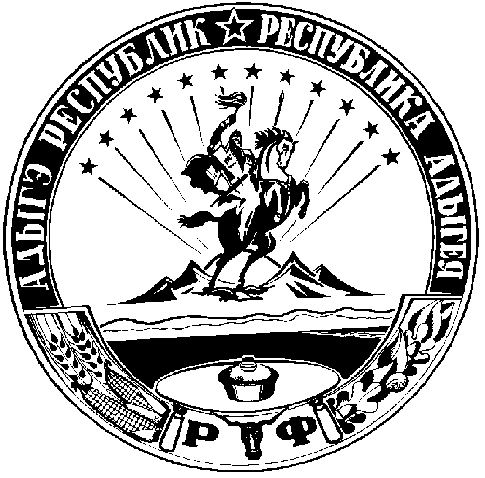 